Второй тур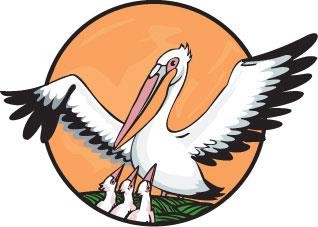 «Учитель – мастер»Критерии оценки конкурсного испытания «Классный час» (Большое жюри)Второй тур«Учитель – мастер»Блок 1. Актуальность и обоснованность выбранной темы1.1. демонстрирует взаимосвязь выбранной темы классного часа с тематическим направлением в соответствии со Стратегией развития воспитания1.2.	эффективно	и	корректно	использует	контент	предоставленной организаторами площадки проведения классного часа1.3. выбирает информацию, ее объем и способы ее подачи адекватно ситуации (тема классного часа, пространство проведения, возраст обучающихся)1.4. акцентирует внимание на актуальности рассматриваемых вопросов и их воспитательных аспектах1.5. раскрывает тему классного часа, делая акцент на моральные нормы и духовно-нравственные ориентиры, общечеловеческие ценности, культурное наследие и традиции многонационального народа Российской ФедерацииБлок 2. Воспитательная ценность проведенного классного часа2.1. стимулирует понимание обучающимися ценностных оснований рассматриваемых вопросов, создает условия для размышлений и сопереживания2.2. способствует формированию личностно значимого для обучающихся отношения к базовым общественным ценностям2.3. поддерживает образовательную среду эмоционального развития и ценностного отношения обучающихся к обсуждаемым вопросам2.4. обеспечивает связь содержания классного часа с реальными жизненными ситуациями и актуализирует личный опыта обучающихся2.5. способствует принятию ответственности и пониманию обучающимися значимости личностного мировоззренческого выбораБлок 3. Методическая и психолого-педагогическая грамотность при проведении классного часа3.1. выбирает целесообразную форму и использует адекватные методы с учетом воспитательных возможностей различных видов деятельности обучающихся3.2. демонстрирует последовательность и логику педагогических действий в организации и проведении классного часа3.3. реализует цели и задачи воспитания с учетом возрастных особенностей и интересов обучающихся3.4. поддерживает активность обучающихся в обсуждении темы, способствуя интерпретации и пониманию рассматриваемых вопросов с ценностной позиции3.5. эффективно и уместно использует предметные знания и потенциал межпредметных связей в создании у обучающихся единой картины мираБлок	4.	Творческий	и	адекватный	подход	к	решению воспитательных задач4.1. демонстрирует нестандартные подходы в решении воспитательных задач4.2. показывает способность к импровизации и гибкость в общении с обучающимися4.3. организует рассмотрение проблемных ситуаций, позволяющих обучающимся делать выбор и принимать собственные ответственные решения4.4. создает и поддерживает атмосферу доверия, творческой активности и конструктивности обучающихся при обсуждении темы4.5. демонстрирует личный интерес и адекватные эмоциональные реакции в диалоге с обучающимисяБлок 5. Коммуникативная и речевая культура5.1. создает пространство открытого обсуждения значимых вопросов и высказывания различных точек зрения5.2. организует диалоговое взаимодействие с обучающимися, способствует развитию их коммуникативной культуры5.3. эффективно и уместно работает с проявлениями деструктивности, показывает примеры эмпатии и эмоциональной устойчивости5.4. отвечает на вопросы членов жюри грамотно, точно и обоснованно5.5. демонстрирует выразительность речи, соблюдает языковые нормы русского языка